Publicado en Ciudad de México el 25/07/2018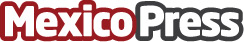 Aporta BioBox tecnología para un reciclaje más eficienteBioBox es una iniciativa de innovación tecnológica 100% mexicano que genera conciencia ambiental por medio de mobiliario urbano inteligente, que identifica materiales, separa y compacta los residuos sólidos reciclables, particularmente PET y aluminio, al tiempo que premia a los usuarios por cada artículo reciclado; la experiencia de reciclaje será aún más sencilla con el lanzamiento de la app Puntos BioBox Datos de contacto:Viridiana Romero 52640302Nota de prensa publicada en: https://www.mexicopress.com.mx/aporta-biobox-tecnologia-para-un-reciclaje-mas Categorías: Sociedad Ecología E-Commerce Dispositivos móviles Ciudad de México Innovación Tecnológica http://www.mexicopress.com.mx